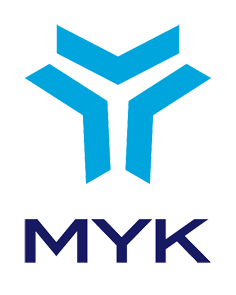 ULUSAL MESLEK STANDARDINUMUNECİSEVİYE 3REFERANS KODU / …….RESMİ GAZETE TARİH-SAYI /……. TERİMLER, SİMGELER VE KISALTMALARACİL DURUM PLANI: Kuruluşlarda meydana gelebilecek acil durumlarda yapılacak iş ve işlemler dâhil bilgiler ve uygulamaya yönelik eylemlerin yer aldığı planı,BANT KONVEYÖR: Yükleri, gereçleri, dökme malzemeyi/cevherleri havadan veya yerden taşımaya yarayan ayrıca kapalı devre çalışan devamlı aktarma cihazını/mekanizmasını,BANT: Numunelerin koyulduğu, toplandığı saklama kap, poşetlerinin sıkıca, hava alımı ve kaçışı olmayacak şekilde kapatılmasında kullanılan ekipmanı,BÜTÜN: Numunesi alınacak cevher/kömür birikintilerinin toplu halini,DÖRTLEME: Toplanan numunelerin karıştırılmalarından sonra dört eşit parçaya bölünerek ve karşılıklı iki parçanın rastgele seçilip ayrılması ile numune miktarının homojen şekilde azaltılmasını,ELEK ANALİZİ: Bir numunenin standart kontrol elekleri ile elenerek tane boyutlarına göre tasnif edilip ağırlık oranlarının belirtilmesini,ELEK: Eleme işlemi yapmak için kullanılan ekipmanı, ETİKETLEME: Alınan/ hazırlanan numunelerin detay bilgilerinin üzerlerine yazılması işlemini,ETÜV: Numunenin su miktarının ilgili cevherin standardına uygun sabit sıcaklıkta sabit ağırlığa ulaşana kadar kurutulması işleminin yapıldığı aleti,FIRIN: Etüv işleminin yapıldığı ekipmanı,HAKYEMEZ: Toplanan numunelerin homojen olarak dökmek yöntemi ile bölünmesini sağlayan eşit aralıklı bölümlerden oluşan aleti,  HOMOJEN: Numunenin yaklaşık 3 defa karıştırılması ile her tarafının aynı oran/kalitede değerine gelmesinin sağlanmasını,ISCO: Uluslararası Standart Meslek Sınıflamasını,İNCREMENT: Numune küreği ile cevherin özelliklerine uygun numune alma standardına bağlı olarak bir defada alınan numune miktarını, İSG: İş Sağlığı Ve Güvenliğini,KALİTE GÜVENCE SİSTEMİ: Uluslararası ISO ve ya TSE standartlarının uygunluğunun sağlanarak ve sürekli gelişimlerin sağlanmasının amaçlandığı sistemi, KALİTE: Numunesi alınan Kömürün, Cevherlerin fiziksel ve kimyasal test analizleri neticesindeki değerlerini,KAROT: Yeraltında bulunan formasyonlar hakkında bilgi edinmek üzere geliştirilen özel delici uçlar (kronlar) yardımıyla sondaj yapılırken; doğal formasyondan kesilerek alınan silindirik numuneyi,KIRICI: Çeşitli boyut ve özellikteki Cevher kırma makinesini,KIRMA: Mineral veya kayacın boyutlarını küçültmek ve böylece 10 mm’ye kadar düşürmek amacıyla yapılan işlemi,  KONİLEME: Toplanan numunelerin tepesi aşağıda ve tabanı yukarıda ve ters konumda bir piramit şeklindeki karıştırılmasını ve homojen hale getirilmesini,KURUM USUL VE ESASLARI: İlgili kurumun kendi bünyesi ve standartlarına göre hazırlamış olduğu ve uyulmasının beklediği şartları,LABORATUVAR: Hazırlanan numunelerin kalite/kimyasal analizlerinin yapıldığı yeri,LOT: Numune alınacak bütünü temsil eden parçaların her birini,MÜHÜR: Numunelerin koyulduğu, toplandığı saklama kap, poşetlerinin sıkıca kapatılıp numuneci bilgisi dışında açılıp açılmadığının anlaşılabileceği şekilde bant, plastik, ip, kurşun plaka ile kapatılmasını,  NEM: Havada bulunan su buharı miktarını,NUMUNE KÜREĞİ: Numune alma işleminin safhalarında kullanılan ebatları numunesi alınacak cevherin özelliklerine uygun numune lama standardına bağlı olarak seçilen aleti,NUMUNE: Zenginleştirme metodu tespit etmeğe yardımcı çalışmalar, proses kontrolü veya satış için, kitle hâlindeki kömür veya cevherin özelliğini, tane büyüklüğünü ve bunların dağılımlarını, kimyasal yapılarını tespit etmek için kitleyi fiziki ve kimyevi özellikleri ile temsil edebilecek bir şekilde örnek olarak alınan kısmı,  REZERV NUMUNE: Alınan numunelerin azaltılması esnasında, ileride anlaşmazlık durumunda tekrar kontrolünü sağlayacak ve belirli süre için saklanan natürel yedek numuneyi,RİSK: Tehlikeden kaynaklanacak kayıp, yaralanma ya da başka zararlı sonuç meydana gelme ihtimalini,RİSK DEĞERLENDİRMESİ: İşyerinde var olan ya da dışarıdan gelebilecek tehlikelerin önceden belirlenmesi, bu tehlikelerin riske dönüşmesine yol açan faktörler ile tehlikelerden kaynaklanan risklerin analiz edilerek derecelendirilmesi,  önleyici ve kontrol tedbirlerinin kararlaştırılması amacıyla yapılması gerekli çalışmaları,RUTUBET: Ön tartımı yapılan numunede  bulunan su miktarının etüvde ilgili cevherin standardına uygun sabit sıcaklıkta sabit ağırlığa ulaşana kadar kurutulması neticesinde tartılması ve tespit edilen su miktarı oranını,SAKLAMA KABI: Numune koyma, toplama ve saklamada kullanılan sıkıca kapatmaya, mühürlemeye uygun ekipmanı,ŞAHİT NUMUNE: Aynı özellik ve kalitede hazırlanmış belirli sayıdaki numunelerden ileride /anlaşmazlık tekrar kontrolünü sağlayacak olarak ayrılan/saklanan yedek numuneyi,  TEHLİKE: İşyerinde var olan ya da dışarıdan gelebilecek, çalışanı veya kuruluşu etkileyebilecek zarar veya hasar verme potansiyelini,TERAZİ: Numunenin rutubet tespitindeki su kayıp değerinin tespiti için kullanılan ölçme aletini,TOKMAKLAMA: Numunenin kurutma etüvüne uygun parça boyutuna kırma işleminin manuel olarak havanda dövme yöntemini, YIĞIN: Numunesi alınacak cevher birikintisiniifade eder.İÇİNDEKİLER1.	GİRİŞ	72.	MESLEK TANITIMI	82.1.	Meslek Tanımı	82.2.	Mesleğin Uluslararası Sınıflandırma Sistemlerindeki Yeri	82.3.	Sağlık, Güvenlik ve Çevre ile ilgili Düzenlemeler	82.4.	Meslek ile İlgili Diğer Mevzuat	92.5.	Çalışma Ortamı ve Koşulları	92.6.	Mesleğe İlişkin Diğer Gereklilikler	93.	MESLEK PROFİLİ	103.1.	Görevler, İşlemler ve Başarım Ölçütleri	103.2.	Kullanılan Araç, Gereç ve Ekipman	163.3.	Bilgi ve Beceriler	163.4.	Tutum ve Davranışlar	174.  ÖLÇME, DEĞERLENDİRME VE BELGELENDİRME	18GİRİŞNumuneci (Seviye 3) ulusal meslek standardı 5544 sayılı Mesleki Yeterlilik Kurumu (MYK) Kanunu ile anılan Kanun uyarınca çıkartılan 19/10/2015 tarihli ve 29507 sayılı Resmi Gazete’de yayımlanan Ulusal Meslek Standartlarının ve Ulusal Yeterliliklerin Hazırlanması Hakkında Yönetmelik ve 27/11/2007 tarihli ve 26713 sayılı Resmi Gazete’de yayımlanan Mesleki Yeterlilik Kurumu Sektör Komitelerinin Kuruluş, Görev, Çalışma Usul ve Esasları Hakkında Yönetmelik hükümlerine göre MYK’nın görevlendirdiği Türkiye Madenciler Derneği tarafından hazırlanmıştır. Numuneci (Seviye 3) ulusal meslek standardı, sektördeki ilgili kurum ve kuruluşların görüşleri alınarak değerlendirilmiş, MYK Maden Sektör Komitesi tarafından incelendikten sonra MYK Yönetim Kurulunca onaylanmıştır. MESLEK TANITIMIMeslek TanımıNumuneci (Seviye 3) iş sağlığı, güvenliği ve çevre ile ilgili önlemleri uygulayarak, kalite sistemleri çerçevesinde; numune alma işine yönelik iş organizasyonunu yapan, bütünden numune alan, aldığı numuneyi hazırlayarak analiz laboratuarına teslim eden, hizmet kalitesini geliştirmeye ve mesleki gelişimine ilişkin çalışmalara katılan nitelikli kişidir.Mesleğin Uluslararası Sınıflandırma Sistemlerindeki YeriISCO 08: 9311 (Madencilik ve taşocakçılığı sektörlerinde nitelik gerektirmeyen işlerde çalışanlar)Sağlık, Güvenlik ve Çevre ile ilgili Yürürlükteki Mevzuat4857 sayılı İş Yasası 5510 sayılı Sosyal Sigortalar ve Genel Sağlık Sigortası Kanunu2872 sayılı Çevre Kanunu6331 sayılı İş Sağlığı ve Güvenliği KanunuAtık Yönetimi YönetmeliğiÇalışanların Gürültü İle İlgili Risklerden Korunmalarına Dair Yönetmelik Çalışanların İş Sağlığı ve Güvenliği Eğitimlerinin Usul ve Esasları Hakkında Yönetmelik Çalışanların Patlayıcı Ortamların Tehlikelerinden Korunması Hakkında Yönetmelik Çalışanların Titreşimle İlgili Risklerden Korunmalarına Dair YönetmelikElleme taşıma işleri Yönetmeliğiİş Sağlığı ve Güvenliği Risk Değerlendirmesi Yönetmeliği İşyerlerinde Acil Durumlar Hakkında Yönetmelikİşyeri Bina ve Eklentilerinde Alınacak Sağlık ve Güvenlik Önlemlerine İlişkin YönetmelikKişisel Koruyucu Donanımların İş Yerlerinde Kullanılması Hakkında Yönetmelik Maden İşyerlerinde İş Sağlığı ve Güvenliğ Yönetmeliği Sağlık Kuralları Bakımından Günde Azami Yedi Buçuk Saat veya Daha Az Çalışılması Gereken İşler Hakkında YönetmelikSağlık ve Güvenlik İşaretleri Yönetmeliği Tehlikeli ve Çok Tehlikeli Sınıfta Yer Alan İşlerde Çalıştırılacakların Mesleki Eğitimlerine Dair YönetmelikTozla Mücadele YönetmeliğiAyrıca, iş sağlığı ve güvenliği ve çevre ile ilgili yürürlükte olan kanun, tüzük, yönetmelik ve diğer mevzuata uyulması ve konu ile ilgili risk değerlendirmesi yapılması esastır.Meslek ile İlgili Diğer Mevzuat3213 sayılı Maden Yasası4342 sayılı Mera Kanunu5403 sayılı Toprak Koruma ve Arazi Kullanımı Kanunu6831 sayılı Orman KanunuAyrıca, meslek ile ilgili yürürlükte olan yasa, tüzük, yönetmelik ve diğer mevzuata uyulması esastır.Çalışma Ortamı ve KoşullarıNumuneci (Seviye 3), yeraltında gazlı ( Metan, CO, CO2), tozlu, nemli, yetersiz aydınlatılmış ancak uygun sıcaklıkta, yer üstünde yaz kış iklim koşulları altında, tozlu, gürültülü, polenli, zaman zaman yerden yüksek ortamda çalışır. Numuneci (Seviye 3) çalıştığı alanda sürekli hareket eder, ayakta durur, ağır kaldırır ve taşır.Mesleğin icrası esnasında iş sağlığı ve güvenliği önlemlerinin alınmasını gerektiren kaza, yaralanma ve bel, diz ağrısı, romatizmal hastalıklar, silikoz vb., meslek hastalığı riskleri bulunmaktadır. Numuneci (Seviye 3) risklere karşı her türlü teknolojik tedbir alındıktan sonra, işveren tarafından sağlanan uygun kişisel koruyucu donanımı kullanarak çalışır.Mesleğe İlişkin Diğer Gereklilikler Numuneci (seviye 3), 6331 sayılı İş Sağlığı ve Güvenliği Kanununun 15. Maddesi gereğince sağlık gözetimine tabi tutulması gerekmektedir. Tehlikeli ve Çok tehlikeli Sınıfta Yer Alan İşlerde Çalıştırılacakların Mesleki Eğitimlerine Dair Yönetmelik gereği, bu işlerde çalışanların işe alınmadan önce mesleki eğitime tabi tutulmaları zorunludur.MESLEK PROFİLİGörevler, İşlemler ve Başarım ÖlçütleriKullanılan Araç, Gereç ve EkipmanAyırıcılar (titreşimli, konik tabanlı tank, helezon konveyörlü ayrıştırıcılar)BalyozBölücü çeşitleri (manüel, otomatik)ÇekiçElek çeşitleri (tek tablalı, çok tablalı, jigli, rezonanslı, titreşimli, tamburlu, dönen elek, çubuklu ızgara elek)Emniyet kemeriEtiketKarıştırıcı spatülKazıcı ve yükleyici (backhoe-loader)KazmaKırıcı çeşitleri(çeneli, dişli, merdaneli vb.)Kişisel koruyucu donanım (baret, gözlük, eldiven, toz maskesi, kulaklık, iş tulumu, iş ayakkabısı, işaret yeleği, çizme)Kurutma fırınıKürekMühürNumune alma küreğiNumune alma kovası Numune alma çekiciNumune çuvalıNumune kutusu Numune poşeti Numune tepsisiNumune zarfıÖğütücü çeşitleri (halkalıı, diskli, bilyeli çubuklu vb.)Paketleme ipiSondaj karotuSondaj sıvısıSondaj çamuruTartım terazisiBilgi ve BecerilerAcil durum bilgisi Araç, gereç ve ekipman bilgisi Basit ilk yardım bilgi ve becerisi Çalışma mevzuatı bilgisi Çevre koruma yöntemleri bilgisi El aletlerini kullanma bilgi ve becerisi El-göz koordinasyonu becerisi İş sağlığı ve güvenliği bilgisi İşyeri çalışma süreçleri bilgisi  Karar verme becerisi Kullanım kılavuzu, el kitabı kullanma bilgisi Mesafe ve ağırlık tahmin becerisi Mesleğe ilişkin yasal düzenlemeler bilgisi Mesleki malzeme ve ürün bilgisi Mesleki matematik bilgisi Mesleki teknolojik gelişmelere ilişkin bilgi Mesleki terimler bilgisi Raporlama becerisiOrganizasyon becerisi Öğrenme ve öğrendiğini aktarma becerisi Ölçme ve kontrol bilgisi Planlama ve problem çözme becerisi Renk bilgisiSağlık ve güvenlik işaretleri bilgisi Standart ölçüler bilgisi Yön bulma becerisi Yüksekte çalışma becerisiTutum ve DavranışlarAcil durum ve stresli durumlarda soğukkanlı ve sakin olmak Çalışma zamanını iş emri ve talimatlarına uygun şekilde etkili ve verimli kullanmak Çevre korumaya karşı duyarlı olmak Çevre, kalite ve İSG kurallarına uymak Değişime karşı açık olmak ve değişen koşullara uyum sağlamak Detaylara özen göstermek Ekip içinde uyumlu olmak  İşyeri çalışma prensiplerine uymak İşyerine ait araç, gereç ve malzemelerin kullanımına özen göstermek Kendinin ve diğer kişilerin güvenliğini gözetmek Meslek etiğine uygun davranmak Mesleki gelişime önem vermek Planlı ve organize olmak Risk ve tehlike faktörleri konusunda duyarlı davranmak Talimat ve kılavuzlara titizlikle uymak Tehlikeli durumlarda kendi hareket alanında etkin şekilde, hızlı ve doğru tepki vermek Temizlik, düzen ve işyeri tertibine özen göstermek Yetkisinde olmayan kusurlar hakkında ilgilileri bilgilendirmek4. ÖLÇME, DEĞERLENDİRME VE BELGELENDİRMENumuneci (Seviye 3) meslek standardını esas alan ulusal yeterliliklere göre belgelendirme amacıyla yapılacak ölçme ve değerlendirme, gerekli şartların sağlandığı ölçme ve değerlendirme merkezlerinde yazılı ve/veya sözlü, teorik ve uygulamalı olarak gerçekleştirilecektir.Ölçme ve değerlendirme yöntemi ile uygulama esasları bu meslek standardına göre hazırlanacak ulusal yeterliliklerde detaylandırılır. Ölçme ve değerlendirme ile belgelendirmeye ilişkin işlemler 15/10/2015 tarihli ve 29503 sayılı Resmi Gazete’de yayımlanan Mesleki Yeterlilik Kurumu, Sınav, Ölçme, Değerlendirme ve Belgelendirme Yönetmeliği çerçevesinde yürütülür.Ek: Meslek Standardı Hazırlama Sürecinde Görev AlanlarMeslek Standardı Hazırlayan Kuruluşun Meslek Standardı EkibiDr. Öznur DORUK, Moderatör, APEC Proje Eğitim DanışmanlıkYıldırım ÖZKAYA, Moderatör Asistanı, APEC Proje Eğitim DanışmanlıkDoç. Dr. Y. Suha NİZAMOĞLU, Yüksek Maden Mühendisi, TMD Genel SekreteriProf. Dr. Gündüz ÖKTEN, İTÜ Maden FakültesiTayfun MATER, Maden Mühendisi, TMD Genel Sekreter YardımcısıEsin Nur GÖRGÜLÜ, Jeofizik Mühendisi, İş Güvenliği Uzmanı (A), TMD Proje KoordinatörüDr. Sabri ALTINOLUK, Çayeli Bakır İşletmesi Genel Müdür YardımcısıLevent YENER, Maden Yüksek Müh., Bilçağ – Besler Grubu Teknik KoordinatörüSelim AKYILDIZ, Maden Müh., İş Güvenliği Uzmanı (A)Teknik Çalışma Grubu ÜyeleriResul SARI, Eti Maden İşletmeleri Genel Müdürlüğü, Birim Müdürü Maden MühendisiErhan PEHLİVANOĞLU,  Eti Maden İşletmeleri Genel Müdürlüğü, NumuneciMehmet Ali KORKMAZ, Madkim Maden ve Kimya LTD. Şti., Numuneci ve Lab. SorumlusuAhmet BAŞPINAR, Türkiye Kömür İşletmeleri Garp Linyitleri İşletmesi, NumuneciMehmet KARAMAN, Türkiye Kömür İşletmeleri Garp Linyitleri İşletmesi, NumuneciErkan DURSUN, Türkiye Taşkömürü Kurumu, NumuneciŞenol AKSAKAL, Türkiye Taşkömürü Kurumu, NumuneciHaluk ÖZLEN, Alfred H. Knight Gözetme ve Analiz Hizmetleri, Yönetim Kalite TemsilcisiBuket ALTINÖZ, Esan Balya Kurşun – Çinko İşletmesi, Numuneci ve Lab. SorumlusuErhan ÖZDEMİR, Demir Export A.Ş. Numuneci ve Lab. SorumlusuGörüş İstenen Kişi, Kurum ve KuruluşlarAfrasıa Maden, Enerji, Müh. Ve Danış. Tic. A.Ş.Agola Madencilik Ltd. Şti. Akçansa Çimento San. Ve Tic. A.Ş. Akçelik Madencilik Tic. Ve San. A.Ş. Akdağlar Madencilik San. Tic. A.Ş.Akdeniz Mineral Kaynakları A.Ş.Ankara Sanayi OdasıAnkara Ticaret Odası Argetest Cevher Zenginleştirme Ve Analiz HizmetleriArtı Danışmanlık HizmetleriAüff Jeoloji Mühendisliği BölümüAytemiz Madencilik San. Ve Tic. Ltd. Şti.Bandırma Mermer San. Tic. A.Ş.Baometal Madencilik A.Ş.Barit Maden Türk A.Ş.Batıçim Batı Anadolu Çimento Sanayi A.Ş.Bilfer Madencilik Ve Turizm A.Ş.Burçelik Bursa Çelik Döküm Sanayi A.Ş.Bülent Ecevit Üniversitesi Maden Mühendisliği Bölümü Camiş Madencilik A.Ş. Canel Münip Çoker Madencilik A.Ş.Cengiz Holding - Eti Bakır A.Ş.Cumhuriyet Üniversitesi Jeoloji Mühendisliği Bölümü Cumhuriyet Üniversitesi Maden Mühendisliği BölümüÇayeli Bakır A.Ş.Çiftay Ticaret A.Ş.Dedeman Madencilik San. Ve Tic. A.Ş.Demir Export A.Ş.Devlet Personel Başkanlığı Devrimci İşçi Sendikaları KonfederasyonuDokuz Eylül Üniversitesi Jeoloji Mühendisliği BölümüDokuz Eylül Üniversitesi Maden Mühendisliği BölümüDokuz Eylül Üniversitesi Torbalı Meslek Yüksekokulu Ege Bölgesi Sanayi OdasıEge Sanayicileri Ve İşadamları Derneği Fırat Üniversitesi Maden Meslek YüksekokuluHacettepe Üniversitesi Jeoloji Mühendisliği BölümüHacettepe Üniversitesi Maden Mühendisliği BölümüHak İşçi Sendikaları Konfederasyonuİstanbul Sanayi Odasıİstanbul Ticaret Odasıİstanbul Üniversitesi Maden Mühendisliği BölümüİTÜ Jeoloji Mühendisliği BölümüİTÜ Maden Mühendisliği BölümüKaradeniz Teknik Üniversitesi Maden Mühendisliği BölümüKoyunoğlu Madencilik Turizm İnşaat Tic. Ve San. A.Ş.Koza Altın İşletmeleri A.Ş.Kutman Ltd. Şti.  Kuzey Biga MadencilikKüçük Ve Orta Ölçekli İşletmeleri Geliştirme Ve Destekleme İdaresi BaşkanlığıMaden İşleri Genel MüdürlüğüMadkim Maden Ve Kimya San. Ve Tic. A.Ş.Marmotek Madencilik San. Tic. A.Ş.Matel Hammadde San. Ve Tic. A.Ş.Merta Maden Mak. İmal. Müh. Paz. San. Tic. Ltd. Şti.Mesleki Eğitim Ve Küçük Sanayi Destekleme VakfıMeta Nikel Kobalt Madencilik A.Ş.Metal Maden Anonim Şirketi Mil-ten Müteahitlik Harfiyat Ve Tic. Ltd. Şti.Mintek Madencilik San. Tic. A.Ş.Mrt Maden San. Tic. A.Ş.Mta Genel MüdürlüğüMuğla Sıtkı Koçman Üniversitesi Yatağan Meslek Yüksek Okulu Netmer Net Mermer San. Tic. Ltd. Şti.Odtü Maden Mühendisliği Bölümü Opak Madencilik San. Tic. Ltd. Şti.Oreks Maden Ltd. Şti. Park Termik Elektrik Madencilik Turizm San. Tic. A.Ş.Pasinex Arama Ve Madencilik A.Ş.Polat Madencilik A.Ş.Proses Mühendislik Danışmanlık San. Tic. A.Ş.Santral Madencilik A.Ş.Sargın İnşaat Ve Makine San. Tic. A.Ş.Soma Kömür İşletmeleri A.Ş. Soner Temel Müh. İnş. Tic. A.Ş.Süleyman Demirel Üniversitesi Maden Mühendisliği BölümüT.C. Bilim, Sanayi Ve Teknoloji BakanlığıT.C. Çalışma Ve Sosyal Güvenlik Bakanlığı T.C. Çalışma Ve Sosyal Güvenlik Bakanlığı (İş Sağlığı Ve Güvenliği Genel Müdürlüğü) T.C. Çevre Ve Şehircilik BakanlığıT.C. Enerji Ve Tabii Kaynaklar Bakanlığı T.C. Milli Eğitim Bakanlığı T.C. Milli Eğitim Bakanlığı ( Talim Ve Terbiye Kurulu Başkanlığı) T.C. Milli Eğitim Bakanlığı (Hayat Boyu Öğrenme Genel Müdürlüğü) T.C. Milli Eğitim Bakanlığı (Mesleki Ve Teknik Eğitim Genel Müdürlüğü) T.C. Orman Ve Su İşleri BakanlığıTekmar Mermer Ve Maden İşletmeleri Üretim İhracat A.Ş. Teknomar Mermer Madencilik Turz. Hayv. San. Ve Tic. Ltd. Şti.Tmmob Jeoloji Mühendisleri OdasıTmmob Maden Mühendisleri OdasıTraxys TurkeyTurchrome Krom Madencilik San. Tic. Ltd. Şti.Turmenka Madencilik Sanayi Ve Ticaret A.Ş.Tüketici Hakları Derneği (THD)Tüketici Yararına Araştırma Derneği (Tüyader)Tüprag Metal Madencilik San. Ve Tic. A.Ş.Türk Maadin A.Ş. Türkiye Esnaf Ve Sanatkârları KonfederasyonuTürkiye İhracatçılar MeclisiTürkiye İstatistik Kurumu (TÜİK)Türkiye İş Kurumu (İş Ve Meslek Danışmanlığı Dairesi Başkanlığı)Türkiye İşçi Sendikaları Konfederasyonu Türkiye İşveren Sendikaları Konfederasyonu Türkiye Kömür İşletmeleri KurumuTürkiye Maden İşçileri SendikasıTürkiye Mermer Doğaltaş Makinaları Ve Üreticileri Birliği (Tümmer)Türkiye Mühendis Ve Mimar Odaları BirliğiTürkiye Odalar Ve Borsalar BirliğiTürkiye Standartları EnstitüsüYurt Madenciliğini Geliştirme VakfıYüce Nakliyat Emlak Madencilik İnşaat San. Ve Tic. Ltd. Şti.Yükseköğretim Kurulu BaşkanlığıYüzüncü Yıl Üniversitesi Maden Mühendisliği BölümüZafer Nakliye Maden İnşaat Ltd. Şti.Zonguldak Karaelmas Üniversitesi Maden Mühendisliği BölümüMYK Sektör Komitesi Üyeleri ve UzmanlarAli Rıza ERGUN,				Üye (Çalışma ve Sosyal Güvenlik Bakanlığı)Kazım AYHAN,				Başkan Vekili (Milli Eğitim Bakanlığı)Doç. Dr. Ahmet ÖZARSLAN,		Üye (Yüksek Öğretim Kurulu)		Cengiz TON,					Üye (Gümrük ve Ticaret Bakanlığı)Mümin AYDIN,				Üye (Enerji ve Tabii Kaynaklar Bakanlığı)Tuğba ALBAYRAK,				Üye (Bilim, Sanayi ve Teknoloji Bakanlığı)Ali Erol DİLER,				Üye (Türkiye Odalar ve Borsalar Birliği)Teoman KOÇ,		Başkan (Türkiye Esnaf ve Sanatkarları Konfederasyonu)Sümeyra UZUN,				Üye (Hak-İş Konfederasyonu)Kenan DİKBIYIK,				Üye (Türkiye İşçi sendikaları Konfederasyonu)Yılmaz KIZILIRMAK,			Üye (Devrimci İşçi Sendikaları Konfederasyonu)Erol ŞEREF,	Üye (Türkiye İşveren Sendikaları Konfederasyonu)Hilal DOĞRUÖZ ÖZER,		Üye (Mesleki Yeterlilik Kurumu)MYK Yönetim KuruluBayram AKBAŞ,		Başkan (Çalışma ve Sosyal Güvenlik Bakanlığı Temsilcisi)Prof. Dr. Mahmut ÖZER,	Başkan Vekili (Yükseköğretim Kurulu Başkanlığı Temsilcisi)Doç. Dr. Mustafa Hilmi ÇOLAKOĞLU,	Üye (Milli Eğitim Bakanlığı Temsilcisi)Bendevi PALANDÖKEN,	        		Üye (Meslek Kuruluşları Temsilcisi)Dr. Osman YILDIZ,		Üye (İşçi Sendikaları Konfederasyonları Temsilcisi)Celal KOLOĞLU,		Üye (İşveren Sendikaları Konfederasyonu Temsilcisi)Meslek:NUMUNECİSeviye:3Referans Kodu:00Standardı Hazırlayan Kuruluş(lar):TÜRKİYE MADENCİLER DERNEĞİStandardı Doğrulayan Sektör Komitesi:MYK Maden Sektör KomitesiMYK Yönetim Kurulu Onay Tarih/ Sayı:…………Resmi Gazete Tarih/Sayı: ………….Revizyon No:00GörevlerGörevlerİşlemlerİşlemlerBaşarım ÖlçütleriBaşarım ÖlçütleriKodAdıKodAdıKodAçıklamaAİş sağlığı ve güvenliği, çevre koruma ile ilgili kuralları uygulamakA.1Güvenli çalışma yöntemlerini uygulamakA.1.1Çalışma ortamındaki araç, gereç, ekipmanı ilgili talimatlara ve işyeri kurallarına uygun bir şekilde kullanarak numune alır.Aİş sağlığı ve güvenliği, çevre koruma ile ilgili kuralları uygulamakA.1Güvenli çalışma yöntemlerini uygulamakA.1.2Çalışma ortamında sağlık ve güvenlik yönünden ciddi ve yakın bir tehlike veya olumsuzluk ile karşılaştığında ve koruma tedbirlerinde bir eksiklik gördüğünde ilgili birim/sorumluya derhal bildirir.Aİş sağlığı ve güvenliği, çevre koruma ile ilgili kuralları uygulamakA.2İşyerindeki iş sağlığı ve güvenliği çalışmalarına katkı sağlamakA.2.1Risk değerlendirme çalışmalarına katkı sağlar.Aİş sağlığı ve güvenliği, çevre koruma ile ilgili kuralları uygulamakA.2İşyerindeki iş sağlığı ve güvenliği çalışmalarına katkı sağlamakA.2.2Kendi görev alanında, iş sağlığı ve güvenliğinin sağlanması için ilgili sorumlu/birimle iş birliği yapar.Aİş sağlığı ve güvenliği, çevre koruma ile ilgili kuralları uygulamakA.3Acil durum kurallarını uygulamakA.3.1İşyerinin acil durum planında belirtilen önleyici ve sınırlandırıcı tedbirleri uygular.Aİş sağlığı ve güvenliği, çevre koruma ile ilgili kuralları uygulamakA.3Acil durum kurallarını uygulamakA.3.2Kendisinin ve diğer kişilerin sağlık ve güvenliğini tehlikeye düşürebilecek acil durumlarda en yakın yöneticisine veya ilgili sorumluya haber verir.Aİş sağlığı ve güvenliği, çevre koruma ile ilgili kuralları uygulamakA.3Acil durum kurallarını uygulamakA.3.3Kendisinin ve diğer kişilerin sağlık ve güvenliğini tehlikeye düşürebilecek acil durumlarda ilgili sorumluya haber veremediği durumlarda bilgisi ve mevcut teknik donanımı çerçevesinde müdahale eder.Aİş sağlığı ve güvenliği, çevre koruma ile ilgili kuralları uygulamakA.4Çevre koruma standart ve yöntemlerini uygulamakA.4.1Çalıştığı alanda ortaya çıkan çevresel atıkların ve dönüştürülebilir malzemelerin doğru yere iletilmesini sağlar.Aİş sağlığı ve güvenliği, çevre koruma ile ilgili kuralları uygulamakA.4Çevre koruma standart ve yöntemlerini uygulamakA.4.2Çalıştığı alanda (enerji, sarf malzemeleri vb.) kaynakların tasarruflu ve verimli bir şekilde kullanılmasını sağlar.GörevlerGörevlerİşlemlerİşlemlerBaşarım ÖlçütleriBaşarım ÖlçütleriKodAdıKodAdıKodAçıklamaBİş organizasyonu yapmakB.1 Günlük iş planı yapmak B.1.1Amirinden aldığı bilgiler doğrultusunda günlük çalışma planını yapar.Bİş organizasyonu yapmakB.1 Günlük iş planı yapmak B.1.2Numune alınacak ortamın ve numune alınacak bütünün numune alma çalışmaları açısından uygunluğunu inceler.Bİş organizasyonu yapmakB.1 Günlük iş planı yapmak B.1.3Numune alacağı yerde gerekiyorsa iş makinesi operatörü, kazma, kürek, balyozcu gibi yardımcı ekibin oluşturulması için amirine bilgi verir.Bİş organizasyonu yapmakB.2İş için gerekli araç-gereçleri hazırlamakB.2.1Çalıştığı kurum ve/veya numune alma standartlarına göre numune almak için gerekli ekipmanı temin eder.Bİş organizasyonu yapmakB.2İş için gerekli araç-gereçleri hazırlamakB.2.2Numune alacağı yere özel donanım gerekip gerekmediğini belirler ve gerekiyorsa amirinden talep eder.GörevlerGörevlerİşlemlerİşlemlerBaşarım ÖlçütleriBaşarım ÖlçütleriKodAdıKodAdıKodAçıklamaCNumune alma işlemlerini yürütmek(devamı var)C.1Numune alma yöntemini tespit etmekC.1.1Bütünün fiziksel özelliğine göre numune alma yöntemini belirler.CNumune alma işlemlerini yürütmek(devamı var)C.1Numune alma yöntemini tespit etmekC.1.2Elek, rutubet ve kalite numunelerini alma yöntemini ayrı ayrı belirler.CNumune alma işlemlerini yürütmek(devamı var)C.1Numune alma yöntemini tespit etmekC.1.3Çalıştığı kurum ve/veya numune alma standartlarına göre numune aralık ve miktarını belirler.CNumune alma işlemlerini yürütmek(devamı var)C.1Numune alma yöntemini tespit etmekC.1.4Numune alma standartlarına göre bütünden numunenin alınıp alınmayacağına karar verir.CNumune alma işlemlerini yürütmek(devamı var)C.2Numuneyi almakC.2.1Numune alma standartlarına uygun olarak, yığından, el aleti veya özel donanımla eşit, düzenli aralıklarla ve yeterli miktarda numune alır.CNumune alma işlemlerini yürütmek(devamı var)C.2Numuneyi almakC.2.2Numune alma standartlarına uygun olarak, hareketli bütünden, el aleti veya otomatik olarak eşit, düzenli aralıklarla ve yeterli miktarda numune alır.CNumune alma işlemlerini yürütmek(devamı var)C.2Numuneyi almakC.2.3Sondaj numunesi alma standartlarına uygun olarak sondaj karotlarından, sondaj sıvısından, sondaj çamurundan numune alır.CNumune alma işlemlerini yürütmek(devamı var)C.2Numuneyi almakC.2.4Otomatik numune alma cihazının numune alma aralıklarının ayarlarına uygun olup olmadığını denetler.CNumune alma işlemlerini yürütmek(devamı var)C.2Numuneyi almakC.2.5Otomatik numune alma cihazının biriktirmesinin kabın doluluğu, malzemenin kaba düzgün dökülüp dökülmediği açısından kontrol eder.CNumune alma işlemlerini yürütmek(devamı var)C.2Numuneyi almakC.2.6Otomatik numune alma cihaz kaplarının mühür ve kilitlerinin sağlamlığını vardiya süresince göz ve el ile denetler.CNumune alma işlemlerini yürütmek(devamı var)C.2Numuneyi almakC.2.7İçinde ve/veya üzerinde malzeme yapışıp kalmış el aletlerini ve otomatik numune alma cihazını yeni alınacak numunenin sağlıklılığı için temizler.CNumune alma işlemlerini yürütmek(devamı var)C.2Numuneyi almakC.2.8Çalışmadığını tesbit ettiği otomatik numune alma cihazı için ilgili yere arıza bildirir.CNumune alma işlemlerini yürütmek(devamı var)C.2Numuneyi almakC.2.9Otomatik numune alma cihaz kantarının çalışıp çalışmadığını kayıt göstergelerini inceleyerek kontrol eder.CNumune alma işlemlerini yürütmek(devamı var)C.2Numuneyi almakC.2.10Numune alma esnasında dikkatini dağıtacak, karışacak kişilerin ortamda bulunmamalarını sağlar.GörevlerGörevlerİşlemlerİşlemlerBaşarım ÖlçütleriBaşarım ÖlçütleriKodAdıKodAdıKodAçıklamaCNumune alma işlemlerini yürütmekC.3Numuneyi biriktirmekC.3.1Aldığı numuneleri muhafaza ve nakliye için saklama kabına/torbasına koyar.CNumune alma işlemlerini yürütmekC.3Numuneyi biriktirmekC.3.2Alınan numuneleri lot bazında birleştirir.CNumune alma işlemlerini yürütmekC.3Numuneyi biriktirmekC.3.3Numuneyi güvenli bir şekilde hazırlama kısmına iletir.GörevlerGörevlerİşlemlerİşlemlerBaşarım ÖlçütleriBaşarım ÖlçütleriKodAdıKodAdıKodAçıklamaDNumuneyi hazırlamak (devamı var)D.1Numuneyi azaltmaya uygun boyuta getirmek D.1.1Numunenin parça boyutuna göre kaba kırma işlemini yaptırır.DNumuneyi hazırlamak (devamı var)D.1Numuneyi azaltmaya uygun boyuta getirmek D.1.2Numunenin kırıcı/bölücü vb. aletlerden geçmesi için, nem tayinini sağlayacak şekilde önceden tartarak numuneyi kurutur.   DNumuneyi hazırlamak (devamı var)D.1Numuneyi azaltmaya uygun boyuta getirmek D.1.3Numunenin karıştırma ve azaltma işleminin yapılacağı yeri temizler.DNumuneyi hazırlamak (devamı var)D.1Numuneyi azaltmaya uygun boyuta getirmek D.1.4Numuneyi homojen hale getirmek için ince kırma yapar.DNumuneyi hazırlamak (devamı var)D.2Numuneyi azaltmakD.2.1Numuneyi homojen bir şekilde karıştırır. DNumuneyi hazırlamak (devamı var)D.2Numuneyi azaltmakD.2.2Numuneyi kurumun numune alma standartlarına uygun bir şekilde (konileme, dörtleme, hakyemez, kareleme vb.) azaltır. DNumuneyi hazırlamak (devamı var)D.2Numuneyi azaltmakD.2.3Rezerv numunelerini kurumun belirttiği ölçülerde ayırarak muhafaza eder. DNumuneyi hazırlamak (devamı var)D.2Numuneyi azaltmakD.2.4Numuneyi saklama kabına alarak güvenli bir şekilde hazırlama laboratuvarına iletir.DNumuneyi hazırlamak (devamı var)D.2Numuneyi azaltmakD.2.4Çalıştığı kurumun usul ve esaslarına göre analiz talep formunu doldurur.DNumuneyi hazırlamak (devamı var)D.3Numuneyi fiziksel ve kimyasal analize hazır hale getirmekD.3.1Numunenin nem oranını belirlemek için kantarda tartar.DNumuneyi hazırlamak (devamı var)D.3Numuneyi fiziksel ve kimyasal analize hazır hale getirmekD.3.2Numuneyi tokmaklayarak veya kırıcılarla inceltir.DNumuneyi hazırlamak (devamı var)D.3Numuneyi fiziksel ve kimyasal analize hazır hale getirmekD.3.3Numuneyi kurutma standartlarına uygun şekilde sabit tartıya gelinceye kadar fırınlayarak kurutur.DNumuneyi hazırlamak (devamı var)D.3Numuneyi fiziksel ve kimyasal analize hazır hale getirmekD.3.4Numuneyi kurutma standartlarına uygun boyutta değirmende öğütür. GörevlerGörevlerİşlemlerİşlemlerBaşarım ÖlçütleriBaşarım ÖlçütleriKodAdıKodAdıKodAçıklamaDNumuneyi hazırlamak D.4Numuneyi paketlemekD.4.1Numuneyi kareleme (increment) veya otomatik bölücülerle küçülterek saklama kabına/torbasına koyar.DNumuneyi hazırlamak D.4Numuneyi paketlemekD.4.2Paketlenen numuneleri kurumun gerekli bilgilerini içeren etiketleri yapıştırarak açılması engellenecek şekilde mühürler.DNumuneyi hazırlamak D.4Numuneyi paketlemekD.4.3Numunelerin ilgili birime iletilmesini sağlar.DNumuneyi hazırlamak D.4Numuneyi paketlemekD.4.4Çalıştığı ortamın ve ekipmanların temizliğini yapar.GörevlerGörevlerİşlemlerİşlemlerBaşarım ÖlçütleriBaşarım ÖlçütleriKodAdıKodAdıKodAçıklamaEMesleki gelişim faaliyetlerine katılmakE.1Bireysel mesleki gelişim çalışmalarına katılmakE.1.1İşletme tarafından düzenlenen eğitimlere katılır ve aldığı belgeleri muhafaza eder.EMesleki gelişim faaliyetlerine katılmakE.1Bireysel mesleki gelişim çalışmalarına katılmakE.1.2Meslek ve sektördeki yeni alet, araç, gereç, yeni yöntem, yeni sistem gibi teknolojik gelişmeleri süreli yayınları, internet, dergi vb. yollarla takip eder.EMesleki gelişim faaliyetlerine katılmakE.2Diğer çalışanların mesleki eğitimlerini desteklemekE.2.1Bilgi ve deneyimlerini birlikte çalıştığı kişilere aktarır.EMesleki gelişim faaliyetlerine katılmakE.2Diğer çalışanların mesleki eğitimlerini desteklemekE.2.2İşletmede yeni kurulan sistemlerin kurulum ve test çalışmalarını, görevleri kapsamındaki işlemler açısından gözlemler ve birlikte çalıştığı kişilere aktarır.